муниципальное бюджетное дошкольное образовательное учреждениегорода Ростова-на-Дону «Детский сад № 111»П Р И К А З30.09.2020г.	                                                                                       № 217«Об открытии платных образовательных услуг на 2020-2021 уч.год»На основании постановления Администрации города Ростова-на-Дону № 462 от 18.06.2012 «Об утверждении тарифов на платные образовательные дополнительные услуги, предоставляемые учреждениями Ворошиловского района города Ростова-на-Дону» и в связи с объективными изменениями условий деятельности учреждения, ФЗ ОТ 29.12.2012Г. № 273-ФЗ «Об образовании в Российской Федерации», «Правилами оказания платных дополнительных образовательных услуг», утвержденными постановлениями правительства РФ от 05.07.2001г.-П Р И К А З Ы В А Ю:1. Открыть в МБДОУ № 111 с 01.10.2020 года дополнительные платные образовательные услуги по направлениям: Программа коррекционно-развивающей работы в логопедической группе детского сада для детей с общим недоразвитием речи (с 4 до 7 лет), под редакцией Н.Ф. Нищевой, «Уроки добра», автор С.И Семенака.2. Цены на дополнительные платные образовательные услуги за 1 академический час занятия, согласно постановления № 1120 от 04.12.2019 О внесении изменений в постановление Администрации города Ростова-на-Дону от 18.06.2012 № 462 «Об утверждении тарифов на платные образовательные услуги, предоставляемые муниципальными образовательными учреждениями Ворошиловского района города Ростова-на-Дону» (ред. от 16.11.2018)3. Закрепить за предоставляемыми услугами в группах педагогов:Гревцева Н.В. Программа коррекционно-развивающей работы в логопедической группе детского сада для детей с общим недоразвитием речи (с 4 до 7 лет), под редакцией Н.Ф. Нищевой - ДОП№18, ДОП№19;4. Продолжительность 1 академического часа в группах дополнительных платных образовательных услуг согласно главе 11 п. 11.9-11.10 САНПИН 2.4.1.3049-13, 2 раз в неделю, не более 8 занятий в месяц.5.Утвердить штатное расписание на период с 01.10.2020 по 31.05.2021г.6.Утвердить Положение об оказании дополнительных платных образовательных услуг МБДОУ №111.7.Утвердить Положение по расходованию внебюджетных средств, поступающих за счет оказания дополнительных платных образовательных услуг МБДОУ №111.8.Утвердить расчет тарифов, должностные инструкции.9.Утвердить расписание занятий дополнительных платных образовательных услуг МБДОУ №111 на 2020-2021 год.10. Утвердить учебный план дополнительных платных образовательных услуг МБДОУ №111 на 2020-2021 год.11. Утвердить Положение об оказании дополнительных платных образовательных услуг МБДОУ №111 на 2020-2021 год.12. Утвердить правила оказания дополнительных платных образовательных услуг МБДОУ №11113. Контроль исполнения настоящего приказа оставляю за собой.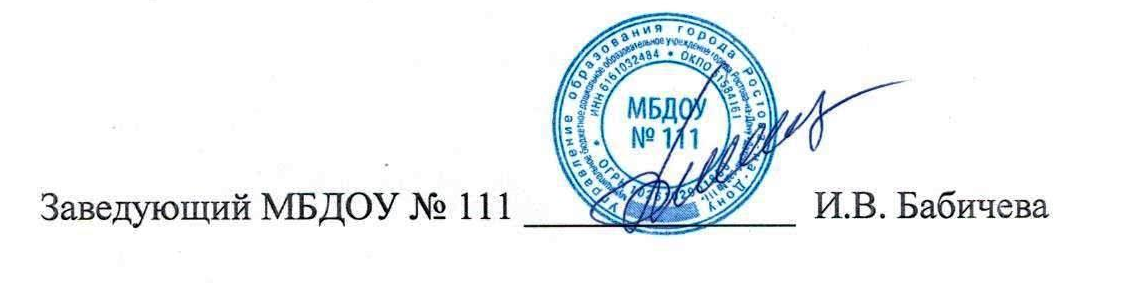 №п/пНаименование услуги(наименование программы и направления)Тариф 
за 1 час платных образова-тельных услуг 
на одного получателя (руб., коп.)1.Программа коррекционно-развивающей работы в логопедической группе детского сада для детей с общим недоразвитием речи (с 4 до 7 лет), под редакцией Н.Ф. Нищевой 118,96